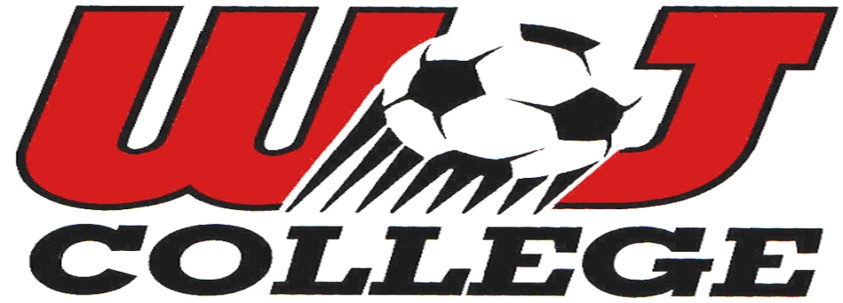 2008 * 2009 * 2010PAC Conference Champions NCAA Tournament Participants 